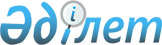 "Жергілікті атқарушы органдар басшыларының қатысуымен "www.е-gоv.kz" порталында интернет-конференциялар өткізу кестесін бекіту туралы" Қазақстан Республикасы Премьер-Министрінің 2013 жылғы 15 қаңтардағы № 3-ө өкіміне өзгеріс енгізу туралыҚазақстан Республикасы Премьер-Министрінің 2013 жылғы 30 наурыздағы № 61-ө өкімі

      «Жергілікті атқарушы органдар басшыларының қатысуымен «www.е-gоv.kz» порталында интернет-конференциялар өткізу кестесін бекіту туралы» Қазақстан Республикасы Премьер-Министрінің 2013 жылғы 15 қаңтардағы № 3-ө өкіміне мынадай өзгеріс енгізілсін:



      көрсетілген өкіммен бекітілген жергілікті атқарушы органдар басшыларының қатысуымен «www.е-gоv.kz» порталында интернет-конференциялар өткізу кестесі осы өкімге қосымшаға сәйкес жаңа редакцияда жазылсын.      Премьер-Министр                            С Ахметов

Қазақстан Республикасы  

Премьер-Министрінің   

2013 жылғы «30» наурыздағы

№ 61-ө өкіміне      

қосымша         

Қазақстан Республикасы  

Премьер-Министрінің   

2013 жылғы 15 қаңтардағы

№ 3-ө өкімімен      

бекітілген        

Жергілікті атқарушы органдар басшыларының қатысуымен «www.е-gоv.kz» порталында интернет-конференциялар өткізу кестесі

(іске асыру мерзімі: 2013 жылғы наурыз - қазан)
					© 2012. Қазақстан Республикасы Әділет министрлігінің «Қазақстан Республикасының Заңнама және құқықтық ақпарат институты» ШЖҚ РМК
				р/с №Тақырыптық бағытТ.А.Ә.ЛауазымыӨткізу мерзімі 2013 ж.123451.Қазақстан Республикасының Президенті - Ұлт Көшбасшысы Н.Ә.Назарбаевтың 2012 жылғы

14 желтоқсандағы «Қазақстан-2050» стратегиясы: қалыптасқан мемлекеттің жаңа саяси бағыты» атты Қазақстан халқына Жолдауын түсіндіру, сондай-ақ оның іске асырылу барысы туралыАйтмұхаметов Қосман ҚайыртайұлыАқмола облысының әкіміНаурыз2.Қазақстан Республикасының Президенті - Ұлт Көшбасшысы Н.Ә.Назарбаевтың 2012 жылғы

14 желтоқсандағы «Қазақстан-2050» стратегиясы: қалыптасқан мемлекеттің жаңа саяси бағыты» атты Қазақстан халқына Жолдауын түсіндіру, сондай-ақ оның іске асырылу барысы туралыТасмағамбетов Иманғали НұрғалиұлыАстана қаласының әкіміСәуір3.Қазақстан Республикасының Президенті - Ұлт Көшбасшысы Н.Ә.Назарбаевтың 2012 жылғы

14 желтоқсандағы «Қазақстан-2050» стратегиясы: қалыптасқан мемлекеттің жаңа саяси бағыты» атты Қазақстан халқына Жолдауын түсіндіру, сондай-ақ оның іске асырылу барысы туралыМырзахметов Асқар ИсабекұлыОңтүстік Қазақстан облысының әкіміСәуір4.Қазақстан Республикасының Президенті - Ұлт Көшбасшысы Н.Ә.Назарбаевтың 2012 жылғы

14 желтоқсандағы «Қазақстан-2050» стратегиясы: қалыптасқан мемлекеттің жаңа саяси бағыты» атты Қазақстан халқына Жолдауын түсіндіру, сондай-ақ оның іске асырылу барысы туралыМұсаханов Анзар ТұрсынханұлыАлматы облысының әкіміСәуір5.Қазақстан Республикасының Президенті - Ұлт Көшбасшысы Н.Ә.Назарбаевтың 2012 жылғы

14 желтоқсандағы «Қазақстан-2050» стратегиясы: қалыптасқан мемлекеттің жаңа саяси бағыты» атты Қазақстан халқына Жолдауын түсіндіру, сондай-ақ оның іске асырылу барысы туралыМұхамбетов Архимед БегежанұлыАқтөбе облысының әкіміМамыр6.Қазақстан Республикасының Президенті - Ұлт Көшбасшысы Н.Ә.Назарбаевтың 2012 жылғы

14 желтоқсандағы «Қазақстан-2050» стратегиясы: қалыптасқан мемлекеттің жаңа саяси бағыты» атты Қазақстан халқына Жолдауын түсіндіру, сондай-ақ оның іске асырылу барысы туралыІзмүхамбетов Бақтықожа СалахатдинұлыАтырау облысының әкіміМамыр7.Қазақстан Республикасының Президенті - Ұлт Көшбасшысы Н.Ә.Назарбаевтың 2012 жылғы

14 желтоқсандағы «Қазақстан-2050» стратегиясы: қалыптасқан мемлекеттің жаңа саяси бағыты» атты Қазақстан халқына Жолдауын түсіндіру, сондай-ақ оның іске асырылу барысы туралыАйдарбаев Алик СерікұлыМаңғыстау облысының әкіміМаусым8.Қазақстан Республикасының Президенті - Ұлт Көшбасшысы Н.Ә.Назарбаевтың 2012 жылғы

14 желтоқсандағы «Қазақстан-2050» стратегиясы: қалыптасқан мемлекеттің жаңа саяси бағыты» атты Қазақстан халқына Жолдауын түсіндіру, сондай-ақ оның іске асырылу барысы туралыӘбдішев Бауыржан ТүйтеұлыҚарағанды облысының әкіміМаусым9.Қазақстан Республикасының Президенті - Ұлт Көшбасшысы Н.Ә.Назарбаевтың 2012 жылғы

14 желтоқсандағы «Қазақстан-2050» стратегиясы: қалыптасқан мемлекеттің жаңа саяси бағыты» атты Қазақстан халқына Жолдауын түсіндіру, сондай-ақ оның іске асырылу барысы туралыБозымбаев Қанат АлдабергенұлыЖамбыл облысының әкіміШілде10.Қазақстан Республикасының Президенті - Ұлт Көшбасшысы Н.Ә.Назарбаевтың 2012 жылғы

14 желтоқсандағы «Қазақстан-2050» стратегиясы: қалыптасқан мемлекеттің жаңа саяси бағыты» атты Қазақстан халқына Жолдауын түсіндіру, сондай-ақ оның іске асырылу барысы туралыКөшербаев Қырымбек ЕлеуұлыҚызылорда облысының әкіміШілде11.Қазақстан Республикасының Президенті - Ұлт Көшбасшысы Н.Ә.Назарбаевтың 2012 жылғы

14 желтоқсандағы «Қазақстан-2050» стратегиясы: қалыптасқан мемлекеттің жаңа саяси бағыты» атты Қазақстан халқына Жолдауын түсіндіру, сондай-ақ оның іске асырылу барысы туралыЕскендіров Самат СапарбекұлыСолтүстік Қазақстан облысының әкіміТамыз12.Қазақстан Республикасының Президенті - Ұлт Көшбасшысы Н.Ә.Назарбаевтың 2012 жылғы

14 желтоқсандағы «Қазақстан-2050» стратегиясы: қалыптасқан мемлекеттің жаңа саяси бағыты» атты Қазақстан халқына Жолдауын түсіндіру, сондай-ақ оның іске асырылу барысы туралыНоғаев Нұрлан АсқарұлыБатыс Қазақстан облысының әкіміТамыз13.Қазақстан Республикасының Президенті - Ұлт Көшбасшысы Н.Ә.Назарбаевтың 2012 жылғы

14 желтоқсандағы «Қазақстан-2050» стратегиясы: қалыптасқан мемлекеттің жаңа саяси бағыты» атты Қазақстан халқына Жолдауын түсіндіру, сондай-ақ оның іске асырылу барысы туралыСәдуақасов Нұралы МұстафаұлыҚостанай облысының әкіміҚыркүйек14.Қазақстан Республикасының Президенті - Ұлт Көшбасшысы Н.Ә.Назарбаевтың 2012 жылғы

14 желтоқсандағы «Қазақстан-2050» стратегиясы: қалыптасқан мемлекеттің жаңа саяси бағыты» атты Қазақстан халқына Жолдауын түсіндіру, сондай-ақ оның іске асырылу барысы туралыЕсімов Ахметжан СмағұлұлыАлматы қаласының әкіміҚыркүйек15.Қазақстан Республикасының Президенті - Ұлт Көшбасшысы Н.Ә.Назарбаевтың 2012 жылғы

14 желтоқсандағы «Қазақстан-2050» стратегиясы: қалыптасқан мемлекеттің жаңа саяси бағыты» атты Қазақстан халқына Жолдауын түсіндіру, сондай-ақ оның іске асырылу барысы туралыСапарбаев Бердібек МашбекұлыШығыс Қазақстан облысының әкіміҚазан16.Қазақстан Республикасының Президенті - Ұлт Көшбасшысы Н.Ә.Назарбаевтың 2012 жылғы

14 желтоқсандағы «Қазақстан-2050» стратегиясы: қалыптасқан мемлекеттің жаңа саяси бағыты» атты Қазақстан халқына Жолдауын түсіндіру, сондай-ақ оның іске асырылу барысы туралыАрын Ерлан МұхтарұлыПавлодар облысының әкіміҚазан